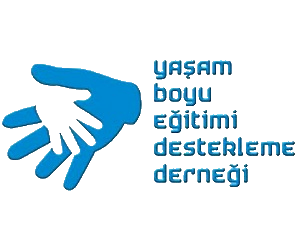 2016 yıLI EĞİTİM TAKVİMİ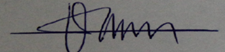 Doç. Dr. A. Halim ULAŞ
Yaşam Boyu Eğitimi Destekleme 
Derneği Başkanı31.10.2016T.C. 
MİLLÎ EĞİTİM BAKANLIĞIAdıyaman İl Milli Eğitim Müdürlüğü’neÖğretmenlerin eğitimler doğrultusunda, çocukların ve yetişkinlerin planlama, mantık yürütme, mantıksal çıkarımda bulunma, strateji geliştirme, sıra dışı düşünme, dikkat ve konsantrasyon, görsel uzamsal düşünme, hafıza ve bellek alanlarında gelişim sağlayan ve bununla birlikte sabır-sebat, yenilgiyi hazmetme, kararlılık ve karar verme konularında, öğrencilere ve ailelerine rehberlik edebilme üzere iliniz de görev yapan tüm öğretmenler için Atatürk Üniversitesi Sürekli Eğitim Uygulama ve Araştırma Merkezi ve Yaşam Boyu Eğitimi Destekleme Derneği işbirliği ile 12-13 KASIM tarihlerin de ‘Zeka Oyunları Eğitimi’’ Adıyaman’ da yapılması planlanmaktadır. Kurs bitiminde başarılı olan adaylara Akademi Eğitim Danışmanlık onaylı Uluslararası Geçerli Akredite olmuş Cardcert sertifikası verilecektir.Eğitimler gönüllülük esasına bağlıdır. Zeka Oyunları Sertifikanız ile ortaokul müfredatında yer alan zeka oyunları dersine girebilir ya da Milli Eğitim Bakanlığı Okul Öncesi Eğitim ve İlköğretim Kurumları Çocuk Kulüpleri Yönergesine bağlı kalarak çocuk kulübü kurabilirsiniz.  Eğitimlerimiz, daha önce Ankara, Elazığ(2 eğitim), Iğdır(2 eğitim), Aydın, İzmit, Van, Antalya, Aydın/Kuşadası(3 eğitim), Aydın/Didim Uşak, Çanakkale, Gaziantep, Diyarbakır, Malatya, Kayseri, İstanbul(2 eğitim), Erzurum, Samsun, Ağrı, Trabzon, Şanlıurfa, Van, Adana, Sivas, Kırşehir illerinde başarıyla uygulanmıştır. Not: İlgilenen adaylar her türlü detaylı bilgi için, 05321133209 no’lu telefondan BÜŞRA AYDEMİR’e ve 05321323007 ’nolu telefondan AYŞENUR ÇIBIK’a veya  akademiegitim@gmail.com, adresine mail yoluyla ulaşabilirler.Doç. Dr. A. Halim ULAŞ
Yaşam Boyu Eğitimi Destekleme 
Derneği BaşkanıEk-1: ProtokolEk-2: Eğitim TakvimiWeb: http://akademiegitimdanismanlik.com.tr/ZEKA OYUNLARI EĞİTİMİ12-13 KASIMADIYAMAN